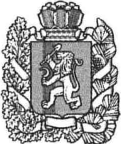 АДМИНИСТРАЦИЯ БОГУЧАНСКОГО РАЙОНАП О С Т А Н О В Л Е Н И Е21.02 .2020                                  с. Богучаны                                      № 187 - пОб утверждении Устава Муниципального казённого общеобразовательного учреждения Таежнинская  школа № 20 в новой редакцииВ целях приведения правовых актов администрации Богучанского района в соответствие с действующим законодательством, в соответствии с Федеральным законом от 29.12.2012 №273-ФЗ "Об образовании в Российской Федерации", постановлением администрации Богучанского района от 31.12.2010 №1837-п «Об утверждении Положения о создании, реорганизации, изменения типа и ликвидации районных муниципальных учреждений, а также утверждении уставов районных муниципальных учреждений и внесения в них изменений», на основании ст. ст.7, 43, 47 Устава Богучанского района Красноярского края, ПОСТАНОВЛЯЮ:Утвердить Устав Муниципальное казённое общеобразовательное учреждение Таежнинская  школа № 20 в новой редакции согласно приложению 1.Директору МКОУ Таежнинская  школа №20 выступить заявителем для государственной регистрации изменений, внесенных в учредительный документ юридического лица, в регистрирующий орган в установленный законом срок.Признать утратившим силу постановление администрации Богучанского района от 23.12.2015 №1171-п «Об утверждении Устава Муниципального казённого общеобразовательного учреждения Таежнинская  школа № 20» Контроль за исполнением настоящего постановления возложить на заместителя Главы Богучанского района по социальным вопросам И.М. Брюханова.Постановление вступает в силу со дня его подписания.И.о. Главы Богучанского района		                               И.М. БрюхановПриложение 1 кпостановлениюАдминистрации Богучанского района Красноярского края от «21» 02.2020 № 187-ПУСТАВ Муниципального казённого общеобразовательного учреждения Таежнинской школы № 20п. Таежный, 2020СодержаниеОбщие положения  ……………………………………………………..104Организация образовательного процесса……………………………..107Имущество и средства Школы ………………………………..………111Порядок управления Школой  ……………………………………......113Участники образовательного процесса  ……………………….……..119Отчётность и контроль за деятельностью Школы  ……………….....125Реорганизация и ликвидация Школы     ………………………………125Локальные акты, регламентирующие деятельность Школы ………..126Заключительные положения  …………………………………………..1271. Общие положения.1.1. Муниципальное казённое общеобразовательное учреждение Таежнинская  школа № 20 (далее по тексту – Школа) создано с целью оказания муниципальных услуг, выполнения работ и (или) исполнения муниципальных функций в целях обеспечения реализации  предусмотренных законодательством Российской Федерации полномочий органов местного самоуправления в сфере образования 1.2. Школа является некоммерческой организацией, созданной в соответствии с Гражданским кодексом Российской Федерации, Федеральным законом от 12.01.1996 № 7-ФЗ «О некоммерческих организациях», Федеральным законом № 273-ФЗ от 29.12.2012г. «Об образовании в Российской Федерации» и не преследует извлечение прибыли в качестве основной цели своей деятельности, не распределяет полученную прибыль между участниками (учредителями), а направляет ее на уставные цели.1.3. Полное наименование Школы: Муниципальное казённое общеобразовательное учреждение Таежнинская школа № 20.Сокращенное наименование - МКОУ Таежнинская школа № 20.1.4. Юридический адрес Школы: 663467, Россия, Красноярский край, Богучанский район, п. Таежный, ул. Новая, 15 Фактический адрес Школы: 663467, Россия, Красноярский край, Богучанский район, п. Таежный, ул. Новая, 15  1.5. Учредителем и собственником имущества Школы является Муниципальное образование Богучанский район.Полномочия учредителя от имени Муниципального образования Богучанский район осуществляет администрация Богучанского района.Полномочия собственника от имени Муниципального образования Богучанский район осуществляет управление муниципальной собственностью Богучанского района.1.6. Школа находится в ведении Управления образования администрации Богучанского района Красноярского края (далее по тексту – Управление образования), осуществляющего бюджетные полномочия главного распорядителя бюджетных средств.1.7. Школа создает условия для реализации гражданами Российской Федерации гарантированного государством права на получение общедоступного и бесплатного общего образования (начального общего, основного общего и среднего (полного) общего), если образование данного уровня гражданин получает впервые. 1.8. Деятельность Школы основывается на принципах демократии, гуманизма, общедоступности, приоритета общечеловеческих ценностей, жизни и здоровья человека, гражданственности, свободного развития личности, автономности и светского характера образования. 1.9. В своей деятельности Школа руководствуется законодательством Российской Федерации, подзаконными нормативными актами Российской Федерации, нормативными правовыми актами Красноярского края, муниципальными правовыми актами администрации Богучанского района, решениями Учредителя, настоящим Уставом.1.10. Предметом деятельности Школы является:- реализация основных общеобразовательных программ начального общего образования;- реализация основных общеобразовательных программ основного общего образования;- реализация основных общеобразовательных программ среднего общего образования;- реализация дополнительных общеобразовательных общеразвивающих программ;- реализация адаптированных основных образовательных программ;- организация питания обучающихся;- проведение государственной (итоговой) аттестации физических лиц, освоивших образовательные программы основного общего образования или среднего общего образования;- организация отдыха и оздоровления детей и молодежи;- организация проведения олимпиад, конкурсов, мероприятий, направленных на выявление и развитие у обучающихся интеллектуальных и творческих способностей, способностей к занятиям физической культурой и спортом, интересе к научной (научно-исследовательской) деятельности, творческой деятельности, физкультурно-спортивной деятельности.Школа осуществляет обучение и воспитание в интересах личности, общества, государства, обеспечивает охрану здоровья и создание благоприятных условий для разностороннего развития личности, в том числе возможности удовлетворения потребностей обучающегося в самообразовании и получении дополнительного образования. 1.11. Основными целями Школы являются: формирование общей культуры личности обучающихся на основе усвоения обязательного минимума содержания общеобразовательных программ;адаптация обучающихся к жизни в обществе;создание основы для осознанного выбора и последующего освоения профессиональных образовательных программ;воспитание гражданственности, трудолюбия, уважения к правам и свободам человека, любви к окружающей природе, Родине, семье;формирование здорового образа жизни. 1.12. В Школе не допускается создание и деятельность политических партий, религиозных организаций (объединений). В Школе образование носит светский характер. 1.13. По инициативе обучающихся в Школе могут создаваться  общественные объединения обучающихся. 1.14. Школа несёт в установленном законодательством Российской Федерации порядке ответственность за:- невыполнение или ненадлежащее выполнение функций, отнесенных к ее компетенции; - реализацию не в полном объеме образовательных программ в соответствии с учебным планом;- качество образования своих обучающихся; - жизнь и здоровье обучающихся и работников Школы, во время  образовательного процесса;- нарушение или незаконное ограничение права на образование и предусмотренных законодательством об образовании прав и свобод обучающихся, родителей (законных представителей) несовершеннолетних обучающихся;- нарушение требований к организации и осуществлению образовательной деятельности;- иные действия, предусмотренные законодательством Российской Федерации. 1.15. В соответствии с государственными образовательными стандартами в порядке, предусмотренном законами и иными нормативными правовыми актами Российской Федерации, законами и иными нормативными правовыми актами субъектов Российской Федерации, Школа обеспечивает получение обучающимися начальных знаний об обороне государства, о воинской обязанности граждан и приобретение обучающимися навыков в области гражданской обороны.1.16. Школа является юридическим лицом, имеет самостоятельный баланс, обособленное имущество, лицевые счета, бланки, штампы, круглую печать со своим наименованием на русском языке.	Школа приобретает права юридического лица с момента его государственной регистрации в порядке, установленном действующим законодательством РФ.1.17. Школа для достижения целей своей деятельности вправе приобретать и осуществлять имущественные и неимущественные права, нести обязанности, быть истцом и ответчиком в арбитражном, третейском судах, судах общей юрисдикции в соответствии с действующим законодательством Российской Федерации.1.18. Школа в отношении имущества, закрепленного за ней на праве оперативного управления, владеет, пользуется и распоряжается этим имуществом в пределах, установленных законом, в соответствии с целями своей деятельности, заданиями собственника имущества и назначением имущества.Школа не вправе отчуждать либо иным способом распоряжаться имуществом без согласия собственника имущества.1.19. Школа отвечает по своим обязательствам находящимися в его распоряжении денежными средствами, а при их недостаточности субсидиарную ответственность по его обязательствам несёт собственник.1.20. Финансовое обеспечение деятельности Школы осуществляется за счёт районного бюджета по утверждённой Учредителем бюджетной смете при казначейской системе исполнения бюджета.1.21. Школа осуществляет операции с бюджетными средствами через открытые ему в установленном законом порядке лицевые счета.1.22. Школа не имеет права предоставлять и получать кредиты (займы), приобретать ценные бумаги Субсидии и бюджетные кредиты Школе не предоставляются.1.23. Право на ведение образовательной деятельности и льготы, установленные законодательством Российской Федерации, возникают у Школы с момента выдачи ей лицензии (разрешения). Право на выдачу своим выпускникам документа государственного образца о соответствующем уровне образования, возникает у Школы с момента ее государственной аккредитации, подтвержденной свидетельством о государственной аккредитации. 1.24. Лицензия на осуществление образовательной деятельности действует бессрочно.1.25. Медицинское обслуживание воспитанников в Учреждении  обеспечивает муниципальное бюджетное учреждение здравоохранения КГБУ «Богучанская РБ». Учреждение обязано предоставить помещение с соответствующими условиями для работы медицинских работников. 1.26. Организация питания обучающихся в Школе осуществляется Школой. Питание обучающихся в Школе производится в специально оборудованном помещении.Для питания обучающихся в расписании занятий в Школе предусматриваются перерывы достаточной продолжительности. 1.27. Школа в соответствии с законодательством Российской Федерации вправе участвовать в создании образовательных объединений в форме ассоциаций и союзов, которые создаются в целях развития и совершенствования образования и действуют в соответствии со своими Уставами.2. Организация образовательного процесса2.1. Учреждение осуществляет образовательную деятельность на основании и в соответствии с лицензиями на осуществление образовательной деятельности, полученными в порядке, установленном действующим законодательством.	В случае осуществления Учреждением видов деятельности, которые в соответствии с действующим законодательством подлежат обязательному лицензированию или для осуществления которых необходимо получение специального разрешения, учреждение приобретает право осуществлять указанные виды деятельности только после получения соответствующей лицензии (разрешения) в порядке, установленном действующим законодательством.2.2. Учреждение организует образовательный процесс в соответствии с общеобразовательными программами начального общего, основного общего и среднего общего образования. 2.2.1. Учреждение организует образовательный процесс  для детей с ОВЗ (ограниченные возможности здоровья) по адаптированным основным образовательным программам, с учетом   рекомендаций  психолого- медико - педагогической комиссии (ПМПК) и индивидуальной  программой реабилитации и абилитации (ИПРА).С учетом  особенностей психофизического развития и возможностей  обучающихся (детей с ОВЗ), образование обучающихся с ограниченными возможностями здоровья может быть организовано как совместно с другими обучающимися, так и в отдельных классах, а так же на основании заявления родителей (законных представителей) обучающихся, по медицинским и социально-педагогическим показаниям,  возможно индивидуальное обучение на дому.Учреждение организует специальные условия  доступности образования, воспитания и развития детей с ОВЗ, включающие в себя использование специальных образовательных программ и методов обучения и воспитания, специальных учебников, учебных пособий и дидактических материалов, специальных технических средств обучения коллективного и индивидуального пользования, предоставление услуг ассистента (помощника), оказывающего обучающимся необходимую техническую помощь, проведение групповых и индивидуальных коррекционных занятий.2.3. Содержание начального общего, основного общего и среднего общего образования определяется образовательными программами начального общего, основного общего и среднего общего образования. 	Требования к структуре, объему, условиям реализации и результатам освоения общеобразовательных программ определяются соответствующими федеральными государственными образовательными стандартами.2.4. Общеобразовательные программы разрабатываются и утверждаются Школой самостоятельно.	Учреждение разрабатывает указанные образовательные программы в соответствии с федеральными государственными образовательными стандартами и с учетом соответствующих примерных основных образовательных программ.2.5. Общеобразовательная программа включает в себя учебный план, календарный учебный график, рабочие программы учебных предметов, курсов, дисциплин (модулей), оценочные и методические материалы, а также иные компоненты, обеспечивающие воспитание и обучение учащихся.	Учебный план общеобразовательной программы определяет перечень, трудоемкость, последовательность и распределение по периодам обучения учебных предметов, курсов, дисциплин (модулей), практики, иных видов учебной деятельности учащихся и формы их промежуточной аттестации.2.6. При реализации общеобразовательных программ используются различные образовательные технологии, в том числе дистанционные образовательные технологии, электронное обучение. 2.7. Общеобразовательные программы реализуются Школой как самостоятельно, так и посредством сетевых форм реализации. 2.8. В Школе образовательная деятельность осуществляется на государственном языке Российской Федерации.2.9. Начальное общее образование, основное общее образование, среднее общее образование являются обязательными уровнями образования. Обучающиеся, не освоившие основной образовательной программы начального общего и (или) основного общего образования, не допускаются к обучению на следующих уровнях общего образования. Требование обязательности среднего общего образования применительно к конкретному обучающемуся, сохраняет силу до достижения им возраста восемнадцати лет, если соответствующее образование не было получено обучающимся ранее. 2.10. Обучение, с учетом потребностей, возможностей личности и в зависимости от объема обязательных занятий педагогического работника с обучающимися осуществляется в очной форме. 2.15. Прием граждан в школу производится в соответствии с Порядком приема граждан на обучение по образовательным программам начального общего, основного общего и среднего общего образования, утверждённого приказом Министерства образования и науки Российской Федерации. 2.16. Получение начального общего образования в Школе начинается по достижении детьми возраста шести лет и шести месяцев при отсутствии противопоказаний по состоянию здоровья, но не позже достижения ими возраста восьми лет. По заявлению родителей (законных представителей) детей учредитель Школы вправе разрешить прием детей в образовательную организацию на обучение по образовательным программам начального общего образования в более раннем или более позднем возрасте.2.17. Школа должна обеспечивать прием всех граждан, которые имеет права на получение общего образования соответствующего уровня и проживающих на территории, закреплённой за Школой.2.18. В приеме в школу может быть отказано только по отсутствию свободных мест.2.19. Школа обязана ознакомить поступающего и (или) его родителей (законных представителей) с настоящим Уставом, с лицензией на осуществление образовательной деятельности, со свидетельством о государственной аккредитации, с образовательными программами и другими документами, регламентирующими организацию и осуществление образовательной деятельности, права и обязанности обучающихся.	Факт ознакомления родителей (законных представителей) ребенка с вышеуказанными документами фиксируется в заявлении о приеме и заверяется личной подписью родителей (законных представителей) ребенка.	Подписью родителей (законных представителей) ребенка фиксируется также согласие на обработку их персональных данных ребенка.2.20. Школа размещает Постановление администрации Богучанского района, о закреплении территории Богучанского района за муниципальными казёнными и бюджетными образовательными учреждениями, реализующими общеобразовательные программы начального общего, основного общего, среднего (полного) общего образования на официальном сайте в сети «Интернет» и на информационном стенде  Школы.2.21. Школа с целью проведения организованного приема граждан в первый класс размещает на официальном сайте в сети «Интернет», на информационном стенде, в средствах массовой информации (в том числе электронных) информацию:-  о количестве мест в первых классах;- о наличии свободных мест для приема детей, не проживающих на закреплённой территории.2.22. Прием граждан в Школу осуществляется по личному заявлению родителя (законного представителя) ребенка при предъявлении оригинала документа, удостоверяющего личность родителя (законного представителя), либо оригинала документа, удостоверяющего личность иностранного гражданина и лица без гражданства в Российской Федерации.2.23. Школа может осуществлять прием указанного заявления в форме электронного документа с использованием информационно-телекоммуникационных сетей общего пользования.	В заявлении родителями (законными представителями) ребенка указываются следующие сведения:- фамилия, имя, отчество (последнее – при наличии) ребенка; - дата и место рождения ребенка;- фамилия, имя, отчество (последнее – при наличии) родителей (законных представителей) ребенка;- адрес места жительства ребенка, его родителей (законных представителей) ребенка;- контактные телефоны родителей (законных представителей) ребенка.	Примерная форма заявления размещается на информационном стенде и (или) на официальном сайте Школы в сети «Интернет».2.24. Для приема в Школу:- родители (законные представители) детей, проживающих на закрепленной территории, для зачисления ребенка в первый класс дополнительно предъявляют оригинал свидетельства о рождении ребенка или документ, подтверждающий родство заявителя, свидетельство о регистрации ребенка по месту жительства или по месту пребывания на закреплённой территории или документ, содержащий сведения о регистрации ребенка по месту жительства или по месту пребывания на закреплённой территории;- родители (законные представители) детей, не проживающих на закреплённой территории, дополнительно предъявляют свидетельство о рождении ребенка.	Родители (законные представители) детей, являющихся иностранными гражданами или лицами без гражданства, дополнительно предъявляют документ, подтверждающий родство заявителя (или законность представления прав ребенка), и документ, подтверждающий право заявителя на пребывание в Российской Федерации.	Иностранные граждане и лица без гражданства все документы предъявляют на русском языке или вместе с заверенным в установленном порядке переводом на русский язык.	Копии предъявляемых при приеме документов хранятся в Школе на время обучения ребенка.	Родители (законные представители) детей имеют право по своему усмотрению предъявлять другие документы.2.25. При приеме  в школу для получения среднего общего образования представляется аттестат об основном общем образовании установленного образца.2.26. Требование предоставления других документов в качестве основания для приема детей в Школу не допускается.2.27. Прием заявлений в первый класс для граждан, проживающих на закрепленной территории, начинается не позднее 1 февраля и завершается не позднее 30 июня текущего года.	Зачисление в Школу оформляется приказом директора Школы в течение 7 рабочих дней после приема документов.	Для детей, не проживающих на закрепленной территории, прием заявлений в первый класс начинается с 1 июля текущего года до момента заполнения свободных мест, но не позднее 5 сентября текущего года.2.28. Для удобства родителей (законных представителей) детей Школа устанавливает график приема документов в зависимости от адреса регистрации по месту жительства (пребывания).2.29. При приеме на свободные места детей, не проживающих на закреплённой территории, преимущественным правом обладают дети граждан, имеющих право на первоочередное предоставление места в Школе в соответствии с законодательством Российской Федерации и нормативными правовыми актами Красноярского края.2.30. Дети с ограниченными возможностями здоровья принимаются на обучение по адаптированной основной общеобразовательной программе только с согласия их родителей (законных представителей) и на основании заключения психолого-медико-педагогической комиссии.2.31. Документы, представленные родителями (законными представителями) детей, регистрируются в журнале приема заявлений. 	После регистрации заявления родителям (законным представителям) детей выдается расписка в получении документов, содержащая информацию о регистрационном номере заявления о приеме ребенка в Школу, о перечне представленных документов.	Расписка заверяется подписью должностного лица Школы, ответственного за прием документов, и печатью Школы.2.32. Приказ директора Школы о приеме детей на обучение размещается на информационном стенде Школы в день их издания.	На каждого ребенка, зачисленного в Школу, заводится личное дело, в котором хранятся все сданные документы.2.33. Количество классов в Школе определяется в зависимости от числа поданных заявлений граждан и условий, созданных для осуществления образовательного процесса, и с учётом санитарных норм и контрольных нормативов, указанных в лицензии.       Школа вправе открывать группы продлённого дня по запросам родителей (законных представителей). 2.35. Школа работает в режиме пятидневной рабочей недели с двумя выходными днями. Занятия проводятся в две смены.2.38. Учебный год в Школе начинается с 1 сентября календарного года. Если этот день приходится на выходной, то в этом случае учебный год начинается в первый, следующий за ним, рабочий день. 2.39. Продолжительность учебного года в четвертых, девятых и одиннадцатых классах общего образования составляет не менее 34 недели; во вторых, третьих, пятых, шестых, седьмых и восьмых классах общего образования составляет не менее 35 недели без учёта государственной (итоговой) аттестации, в первом классе - 33 недели. Продолжительность каникул в течение учебного года составляет не менее 30 календарных дней, летом - не менее 8 недель. Для обучающихся в первом классе в течение года устанавливаются дополнительные недельные каникулы. 2.40. Для оценки знаний, умений и навыков обучающихся используются отметки: 5 - «отлично», 4 - «хорошо», 3 - «удовлетворительно», 2 - «неудовлетворительно». 2.41. В первом классе действует безотметочная система обучения.  Обучающимся во 2-9 классах выставляются четвертные отметки по учебным предметам, в 10-11 классах – полугодовые, в конце года годовые отметки. По всем предметам и курсам  учебного плана  в рамках учебного года во всех  классах проводится  промежуточная аттестация на основании локального акта школы.2.42. В случае несогласия обучающегося и его родителей (законных представителей) с годовой отметкой обучающемуся предоставляется возможность сдать экзамен по соответствующему предмету комиссии, образованной педагогическим советом школы. 2.43.  Педагогический совет Школы принимает решение о формах, порядке и сроках проведения промежуточной аттестации, начиная во всех классах, не позднее 30 октября текущего учебного года. Решение по данному вопросу доводится до сведения всех участников образовательного процесса. Обучающиеся, освоившие в полном объеме образовательные программы, переводятся в следующий класс. 2.44. Освоение учащимися основных образовательных программ основного общего и среднего общего образования завершается итоговой аттестацией, которая является обязательной.	Лица, осваивающие образовательную программу в форме семейного образования или самообразования либо обучающиеся по не имеющей государственной аккредитации образовательной программе основного общего или среднего общего образования, вправе пройти экстерном промежуточную и государственную  итоговую аттестацию в Школе по имеющим государственную аккредитацию образовательным программам основного общего и среднего общего образования бесплатно. При прохождении указанной аттестации экстерны пользуются правами учащихся по соответствующей образовательной программе.	Учащиеся, освоившие в полном объеме соответствующую образовательную программу учебного года, переводятся в следующий класс.	Учащиеся, не прошедшие промежуточную аттестацию по уважительным причинам или имеющую академическую задолженность, переводятся в следующий класс условно.	Ответственность за ликвидацию учащимися академической задолженность в течение следующего учебного года возлагается на их родителей (законных представителей).	Учащиеся, не ликвидировавшие в установленные сроки академической задолженности с момента ее образования, по усмотрению их родителей (законных представителей) оставляются на повторное обучение, переводятся на обучение по адаптированным основным образовательным программам в соответствии с рекомендациями психолого-медико-педагогической комиссии либо на обучение по индивидуальному учебному плану.	Лицам, успешно прошедшим государственную итоговую аттестацию, выдается документ об образовании и (или) квалификации, образцы которых устанавливаются федеральным органом исполнительной власти, осуществляющим функции по выработке и реализации государственной политики и нормативно-правовому регулированию в сфере общего образования.  	Лицам, не прошедшие итоговой аттестации или получившим на итоговой аттестации неудовлетворительные результаты, а также лицам, освоившим часть образовательной программы основного общего и среднего общего образования и (или) отчисленным из Школы, выдается справка об обучении или о периоде обучения.	Учащиеся, не освоившие образовательные программы основного общего образования или получившие на государственной итоговой аттестации неудовлетворительные результаты, по усмотрению их родителей (законных представителей) оставляются на повторное обучение.2.45. По согласию родителей (законных представителей), комиссии по делам несовершеннолетних и защите их прав и Управления образования обучающийся, достигший возраста пятнадцати лет, может оставить Школу до получения им основного общего образования. Комиссия по делам несовершеннолетних и защите их прав совместно с родителями (законными представителями) несовершеннолетнего, и администрацией Богучанского района в месячный срок принимает меры, обеспечивающие трудоустройство этого несовершеннолетнего и продолжение освоения им образовательной программы общего образования по иной форме обучения. 2.46. Дисциплина в Школе поддерживается на основе уважения человеческого достоинства обучающихся и педагогических работников. Применение методов физического и психического воздействия по отношению к обучающимся не допускается. 3. Имущество и средства Школы.3.1. Имущество Школы находится в муниципальной собственности Муниципального образования Богучанский район, отражается на самостоятельном балансе Школы и закреплено за ней на праве оперативного управления. В отношении этого имущества Школа осуществляет в пределах, установленных законом, в соответствии с целями своей деятельности и назначение имущества права владения, пользования и распоряжения.3.2. Школа владеет, пользуется и распоряжается закрепленным за ней имуществом на праве оперативного управления в соответствии с его назначением, своими уставными целями, законодательством Российской Федерации. 3.3. Школа строит свои отношения с государственными органами, органами местного самоуправления, предприятиями, учреждениями, организациями и гражданами во всех сферах на основе договоров, соглашений, контрактов.3.4. Школа свободна в выборе форм и предмета договоров и обязательств, любых других условий взаимоотношений с предприятиями, учреждениями, организациями, которые не противоречат действующему законодательству, настоящему Уставу.3.5. Источниками формирования имущества и финансовых ресурсов Школы являются:- имущество, переданное Школе его собственником или Учредителем;- средства, выделяемые целевым назначением из муниципального бюджета, согласно утверждённой Учредителем бюджетной смете или в соответствии с районными целевыми программами;- дары и пожертвования российских и иностранных юридических и физических лиц;- иные источники, не запрещённые законодательством Российской Федерации.3.6.  При осуществлении права оперативного управления имуществом Школа обязана:- эффективно использовать имущество;- обеспечивать сохранность и использование имущества строго по целевому назначению;- не допускать ухудшения технического состояния имущества, помимо его ухудшения, связанного с нормативным износом в процессе эксплуатации;- осуществлять капитальный и текущий ремонт имущества в пределах утверждённой бюджетной сметы.3.7. Земельные участки закрепляются за Школой в порядке, установленном законодательством Российской Федерации. 3.8.	Школа вправе выступать в качестве арендатора и арендодателя имущества.Школа с согласия учредителя или самостоятельно, если Школа вправе распоряжаться соответствующим имуществом самостоятельно, на основании договора между Школой и медицинским учреждением имеет право предоставлять медицинскому учреждению в пользование движимое и недвижимое имущество для медицинского обслуживания воспитанников, обучающихся и работников Школы и прохождения ими медицинского обследования.3.9. Школа вправе привлекать в порядке, установленном законодательством Российской Федерации, дополнительные финансовые средства за счёт предоставления платных дополнительных образовательных и иных предусмотренных Уставом услуг, а также за счёт добровольных пожертвований и целевых взносов физических и (или) юридических лиц, в том числе иностранных граждан и (или) иностранных юридических лиц. 3.10. Школа вправе вести в соответствии с законодательством Российской Федерации приносящую доход деятельность, предусмотренную Уставом.	Привлечение Школой вышеназванных дополнительных финансовых средств не влечёт за собой снижения размеров его финансирования за счёт средств Учредителя. 3.11. Собственник имущества в отношении имущества, закреплённого за Школой вправе изъять излишнее неиспользуемое либо используемое не по назначению имущество и распорядится им по своему усмотрению.3.12. При ликвидации Школы финансовые средства и иные объекты собственности за вычетом платежей по покрытию своих обязательств направляются на цели развития образования.3.13. Заключение и оплата муниципальных контрактов, иных договоров, подлежащих исполнению за счет бюджетных средств, производится Школой от имени Муниципального образования Богучанский район в пределах доведенных ей лимитов бюджетных обязательств, если иное не установлено действующим законодательством, и с учетом принятых и неисполненных обязательств.3.14. Школа не вправе:- выступать учредителем (участником) юридических лиц;- получать и предоставлять кредиты (займы), приобретать ценные бумаги;- создавать и заниматься  деятельность политических партий, религиозных организаций (объединений) - совершать сделки, возможным последствием которых является отчуждение или обременение имущества, закрепленного за ней собственником или приобретенного Школой за счет средств, выделенных ей собственником на приобретение такого имущества, если иное не установлено действующим законодательством.3.15. Школа самостоятельно выступает в суде в качестве ответчика по своим денежным обязательствам. Школа обеспечивает исполнение своих денежных обязательств, указанных в исполнительном документе, в пределах доведённых ей лимитов бюджетных обязательств.3.16. Школа при наличии лицензии (разрешения) на право ведения образовательной деятельности и свидетельства о государственной аккредитации вправе оказывать на договорной основе населению, предприятиям, учреждениям и организациям следующие платные образовательные услуги, не предусмотренные соответствующими программами и государственными образовательными стандартами:- обучение по дополнительным образовательным программам;- преподавание специальных курсов и циклов дисциплин;- репетиторство, занятие по углублённому изучению предметов;- подготовка и переподготовка работников квалифицированного труда (рабочих и служащих) и специалистов соответствующего уровня образования, осуществляемые сверх финансируемых за счёт средств соответствующих бюджетных заданий (контрольных цифр) по приёму обучающихся, и другие услуги.3.17. Предоставление платных образовательных услуг осуществляется в соответствии с действующими нормативными документами, на основании заявлений потребителей с обязательным заключением договора.3.18. Доход от оказания дополнительных платных образовательных услуг поступает в районный бюджет.3.19. Школа обязана довести до потребителей (в том числе путём размещения в удобном для обозрения месте) перечень дополнительных образовательных услуг (в том числе платных), информацию о порядке и условиях их предоставления, а также о стоимости оказываемых на платной основе услуг.	Под потребителем понимается организация или гражданин, имеющие намерение заказать, либо заказывающие образовательные услуги для себя или несовершеннолетних граждан, либо получающие образовательные услуги лично.3.20. Платные образовательные услуги не могут быть оказаны Школой в замен или в рамках основной образовательной деятельности (в рамках основных образовательных программ (учебных планов)), федеральных государственных образовательных стандартов и федеральных государственных требований, а также (в случаях, предусмотренных законодательством Российской Федерации в области образования) в рамках образовательных стандартов и требований), финансируемых за счёт средств районного бюджета.	Отказ потребителя от предлагаемых платных образовательных услуг не может быть причиной уменьшения объёма предоставляемых ему Школой основных образовательных услуг.3.21. Школа при наличии лицензии (разрешения) может по договорам с организациями проводить профессиональную подготовку обучающихся в качестве дополнительной образовательной услуги, в том числе за плату.Профессиональная подготовка в Школе проводится только с согласия обучающихся и их родителей (законных представителей).3.22. Школа оказывает образовательные услуги в порядке и сроки, определённые договором и настоящим Уставом.3.23. Школа имеет право получать и распоряжаться полученными грантами. Школа обеспечивает прозрачность процесса получения грантов и несет ответственность за нецелевое использование грантового финансирования.4. Порядок управления Школой.4.1.Управление Учреждением осуществляется в соответствии с законодательством Российской Федерации на принципах демократичности, открытости, приоритета общечеловеческих  ценностей,  свободного   развития   личности, единоначалия и коллегиальности.4.2.  К полномочиям Учредителя относятся:утверждение Устава, изменений и дополнений к нему;определение основных направлений деятельности Школы, утверждение годовой бюджетной сметы Школы и внесение в нее изменений;назначение и освобождение от должности директора Школы;принятие решения о прекращении деятельности Школы, назначение ликвидационной комиссии, утверждение ликвидационного баланса;формирование и утверждение муниципальных заданий;осуществление иных функций и полномочий учредителя, установленных федеральными законами и нормативными правовыми актами Президента Российской Федерации и Правительства Российской Федерации, муниципальными правовыми актами.4.3.  Единоличным исполнительным органом Школы является директор, который осуществляет текущее руководство деятельностью Школы,  прошедший соответствующую аттестацию и назначаемый Учредителем в установленном законодательством порядке.	Кандидаты на должность директора Школы должны иметь высшее образование и соответствовать квалификационным требованиям, указанным в квалификационных справочниках, по соответствующим должностям руководителей образовательных организаций и (или) профессиональным стандартам.Кандидаты на должность директора Школы и директор Школы проходят обязательную аттестацию. Порядок и сроки проведения аттестации кандидатов на должность руководителя и руководителя, установлены Порядком проведения аттестации кандидатов на должность руководителя и руководителей муниципальных образовательных учреждений Богучанского района, утверждённым Постановлением администрации Богучанского района.Директору Школы предоставляются в порядке, установленном Правительством Российской Федерации, права, социальные гарантии и меры социальной поддержки, предусмотренные для педагогических работников.Управление образования в силу переданных Учредителем полномочий заключает с директором Школы трудовой договор.	Директор Школы действует на принципе единоначалия и несет ответственность перед обучающимися, их родителями (законными представителями), государством, обществом и учредителем за результаты своей деятельности в соответствии с функциональными обязанностями, предусмотренными квалификационными требованиями, трудовым договором и настоящим Уставом.Совмещение должности директора Школы с другими руководящими должностями (кроме научного и научно-методического руководства) внутри или вне Школы не разрешается.Директор школы определяет совместно с Управляющим советом школы стратегию развития школы, представляет её интересы в государственных и общественных инстанциях. Директор школы несет персональную юридическую ответственность за организацию жизнедеятельности школы, создает благоприятные условия для развития школы.К компетенции Школы относится:разработка и принятие правил внутреннего распорядка обучающихся, правил внутреннего трудового распорядка, иных локальных нормативных актовматериально-техническое обеспечение образовательной деятельности, оборудование помещений в соответствии с государственными и местными нормами и требованиями, в том числе в соответствии с федеральными государственными образовательными стандартами, федеральными государственными требованиями, образовательными стандартамипредоставление Учредителю и общественности ежегодного отчета о поступлении и расходовании финансовых и материальных средств, а также отчета о результатах самооценки деятельности Учреждения (самообследования);прием на работу работников, заключение с ними и расторжение трудовых договоров, если иное не установлено Федеральным законом, распределение должностных обязанностей, создание условий и организация дополнительного профессионального образования работников;разработка и утверждение образовательных программ образовательной организации;разработка и утверждение по согласованию с Учредителем программы развития Учреждения, если иное не установлено законодательством;прием воспитанников в Учреждение;использование и совершенствование методов обучения и воспитания, образовательных технологий, электронного обучения;проведение самообследования, обеспечение функционирования внутренней системы оценки качества образования;создание необходимых условий для охраны и укрепления здоровья, организации питания воспитанников и работников Учреждения;создание условий для занятия воспитанниками  физической культурой и спортом;содействие деятельности общественных объединений родителей (законных представителей) воспитанников, осуществляемой в Учреждении и не запрещенной законодательством Российской Федерации;обеспечение создания и ведения официального сайта Учреждения в сети "Интернет";иные вопросы в соответствии с законодательством Российской Федерации.4.4. Коллегиальными органами управления являются: Управляющий Совет, Педагогический совет, общее собрание трудового коллектива Школы,  Родительский комитет Школы,   Совет обучающихся.4.4.1. Управляющий Совет -  это коллегиальный орган управления, состоящий из избранных, кооптированных и назначенных членов и имеющий управленческие (властные) полномочия, определённые Уставом Школы, по решению ряда важных вопросов функционирования и развития Школы. Управляющий Совет Школы является высшим органом самоуправления, так как он представляет интересы всех групп участников образовательного процесса, то есть учащихся, родителей (законных представителей) и работников Школы, органов местного самоуправления, местного сообщества, Учредителя. Управляющий Совет формируется на срок до 4-х лет  в составе не менее 7, но не более 15 членов  с использованием процедур выборов, делегирования, кооптации.В состав Управляющего Совета входят:– представители родителей (законных представителей)  учащихся (общее количество избранных в состав управляющего совета представителей родителей должно быть не менее 1/3   общего числа избираемых членов управляющего совета);– представители  учащихся 2–й и 3-й ступени обучения (9-11 классы);– представители работников Учреждения;– кооптированных представителей (иные граждане, заинтересованные в развитии Школы)- представителей общественности,-  представителя Учредителя.Директор Школы  входит в состав управляющего совета по должности как представитель администрации.Члены управляющего совета из числа родителей (законных представителей) избираются представителями родителей учащихся, избранными на классных родительских собраниях всех ступеней общего образования, путем принятия решения простым большинством голосов.Члены управляющего совета из числа работников избираются общим собранием трудового коллектива. При этом педагогические  работники должны составлять не менее 2/3 от числа избранных в состав управляющего совета работников.Представители учащихся избираются в совет по одному из второй и третьей ступени обучения.Представитель Учредителя (1 человек) назначается в совет Учреждения Учредителем или уполномоченным им органом.Представитель общественности (1 человек) представляется в совет любым лицом или через самовыдвижение.Учредитель  вправе направить наблюдателей для контроля за соблюдением сроков и процедур выборов Управляющего совета.4.4.2. Порядок проведения выборов в управляющий совет:1) Выборы в управляющий совет проводятся на общих собраниях (далее по тексту данного раздела – собрания) лицами, имеющими право участвовать в голосовании (далее – избиратели). Выборы осуществляются простым большинством голосов от числа присутствующих избирателей. Избиратели выбирают из своего состава председателя собрания, осуществляющего руководство ходом собрания и секретаря собрания, ведущего протокол собрания. Председатель собрания составляет список избирателей (подписывается всеми присутствующими на собрании избирателями и является приложением к протоколу собрания), ставит на голосование вопрос о выборе формы голосования (тайное или открытое), формирует список кандидатов в члены управляющего совета, выявляет волеизъявление участников собрания по иным вопросам организации и проведения выборов. Протокол собрания подписывается председателем собрания и секретарем и передается директору Учреждения. Директор Учреждения в трехдневный срок после получения протоколов соответствующих собраний формирует список избранных членов управляющего совета, издает приказ, которым объявляет этот список, назначает дату первого заседания управляющего совета, о чем извещает избранных членов управляющего совета.2) На первом заседании управляющего совета избирается его председатель, заместители председателя, секретарь совета.Не могут быть избраны председателем управляющего совета учащиеся, директор и работники Учреждения. Секретарь управляющего совета является членом управляющего совета.Срок полномочий председателя управляющего совета в случае его переизбрания не может превышать четырех лет.3) Управляющий совет имеет право кооптировать (ввести в состав управляющего совета по решению управляющего совета) представителей из числа лиц, окончивших Учреждение, иных организаций образования, науки, культуры, граждан, известных своей культурной, научной, общественной и благотворительной деятельностью, иных представителей общественности и юридических лиц.Учредитель имеет право предлагать кандидатуры для кооптации в состав управляющего совета, которые подлежат  первоочередному рассмотрению.В случае выбытия члена  управляющего совета  принимается решение оставшимися членами совета о довыборах из той категории, к какой принадлежит выбывший.4) Управляющий совет работает на общественных началах. Заседания управляющего совета проводятся по мере необходимости, но не реже 1 раза в три месяца. График заседаний управляющего совета утверждается управляющим советом. Председатель управляющего совета вправе созвать внеочередное заседание. Заседание  также обязательно проводится по требованию не менее 1/3 от общего числа членов управляющего совета. Решения управляющего совета правомочны, если на заседании управляющего совета присутствовало не менее половины его членов. Решения управляющего совета принимаются  простым большинством голосов. При равенстве голосов голос председателя управляющего совета является решающим.5) Решения управляющего совета, принятые в рамках его компетенции, являются обязательными для директора Учреждения, работников Учреждения, учащихся и их родителей (законных представителей).4.4.3.     Компетенции Управляющего совета Учреждения относится:- определение основных перспективных направлений функционирования и развития школы (совместно с педагогическим советом);-привлечение общественности к решению вопросов развития школы;-содействие по созданию в Учреждении оптимальных условий и форм организации образовательного процесса;-финансово-экономическое содействие работе Учреждения за счет рационального использования выделяемых Учреждению бюджетных средств и содействию привлечению внебюджетных источников для обеспечения деятельности и развития Учреждения;-контроль качества и безопасности условий обучения и воспитания в Учреждении, принимает меры к их улучшению;-утверждение программы развития школы по представлению руководителя Учреждения;-обеспечение участия представителей общественности в процедурах итоговой аттестации  учащихся, в том числе в форме единого государственного экзамена;-рассмотрение жалоб и заявлений  учащихся, родителей (законных представителей) на действия (бездействия) педагогических и административных работников Учреждения;-участие в подготовке и утверждение публичного (ежегодного) доклада руководителя Учреждения, предоставление учредителю и общественности информации о состоянии дел в школе;-заслушивание отчета руководителя Учреждения по итогам учебного и финансового года.4.4.4. Управляющий совет Учреждения согласовывает (по представлению руководителя Учреждения):-компонент государственного образовательного стандарта общего образования (школьный компонент) и профили обучения по представлению руководителя после одобрения педагогическим советом;- выбор учебников из числа рекомендованных (допущенных) Министерством образования и науки РФ;- годовой календарный учебный график;-  показатели и критерии оценки качества и результативности труда работников Учреждения и другие локальные акты.  4.4.5.       Управляющий совет принимает решения:- о  введении (отмене) школьной формы для  учащихся;- об исключении  учащегося из учреждения за совершение противоправных действий, грубое и неоднократное нарушение Устава (совместно с педагогическим советом Учреждения).- о режиме работы школы на учебный год, установлении режима занятий обучающихся, в том числе продолжительность учебной недели (пятидневная или шестидневная), время начала и окончания занятий.- принимает положение о работе Совета Учреждения4.4.6.  Управляющий совет несет ответственность перед Учредителем за своевременное принятие и выполнение решений по вопросам, входящим в его компетенцию. Решения управляющего совета не должны противоречить законодательству Российской Федерации, интересам Учреждения.Учредитель вправе распустить управляющий совет в случаях, если он:– не проводит свои заседания в течение полугода;– не выполняет свои функции или принимает решения, противоречащие действующему законодательству.4.4.7. Ежегодно Управляющий Совет Школы должен представлять учредителю и общественности информацию (доклад) о состоянии дел в Школе.4.5.  В целях рассмотрения основных вопросов организации образовательной деятельности, изучения передового педагогического опыта в Учреждении действует Педагогический советЧленами  педагогического  совета  являются  все  педагогические  работники    Учреждения, включая совместителей. Председателем педагогического совета является директор Учреждения. Он назначает своим приказом секретаря педагогического совета сроком на один год.Заседания педагогического совета созываются не реже четырёх раз в год в соответствии с планом работы Учреждения.  Ход заседания  педагогического совета оформляется протоколом, который подписывается председателем педагогического совета и секретарем. На основании решения Педагогического совета директором Школы издаются соответствующие приказы.Содержание работы Педагогического совета и его функции определены настоящим Уставом2) Компетенция педагогического совета:-разрабатывает и принимает образовательную программу Учреждения;-обсуждает и принимает решения по любым вопросам, касающимся содержания образования;- принимает план работы на учебный год;- принимает решения о проведении промежуточной аттестации учащихся и количестве предметов;- решает вопрос о допуске учащихся выпускных 9-х и 11-х классов к государственной итоговой аттестации, награждении учащихся похвальными грамотами, золотыми и серебряными медалями;- решает вопрос об условном переводе  учащихся, имеющих академическую задолженность по одному предмету, в следующий класс;- решает вопрос об оставлении на повторный год обучения или переводе на семейное образование (по усмотрению родителей  (законных представителей)  учащихся, имеющих академическую задолженность по двум или более предметам по результатам учебного года;- решает вопрос о переводе в следующий класс учащихся, освоивших в полном объёме образовательные программы;3)  Решения педагогического совета принимаются открытым голосованием. Решение педагогического совета Учреждения считается правомочным, если на его заседании присутствовало не менее двух третей состава и считается принятым, если за решение проголосовало не менее половины членов списочного состава педагогического совета Учреждения. При равном количестве голосов решающим является голос председателя педагогического совета. Решение педагогического совета Учреждения, принятое в пределах его полномочий, является обязательным для выполнения всеми членами педагогического коллектива.4.6. Общее собрание работников образовательного Учреждения. Общее собрание работников образовательного Учреждения составляют все работники Учреждения.В начале каждого учебного года на первом заседании общего собрания открытым голосованием избирается председатель и секретарь общего собрания. Срок полномочий председателя и секретаря составляет один учебный год.Компетенция общего собрания:– обсуждает и принимает коллективный договор, Правила внутреннего трудового распорядка;– создает постоянные и временные комиссии по различным направлениям работы, определяет их полномочия (комиссии по трудовым спорам, ;– вносит предложения Учредителю по улучшению финансово-экономической деятельности Учреждения;– заслушивает отчет директора, отдельных работников;-  принимает Устав Учреждения; Общее собрание собирается по мере необходимости, но не реже I раза в год и правомочно при наличии не менее половины всех работников Учреждения. Решение общего собрания считается принятым, если за него проголосовало 50% присутствующих и является обязательным для работников,  учащихся и их родителей (законных представителей). Процедура голосования устанавливается  общим собранием.4.7. Совет обучающихся (ученическое самоуправление) -  является коллегиальным органом управления образовательной организации и формируется по инициативе обучающихся с целью учета мнения обучающихся по вопросам управления образовательной организацией и при принятии локальных нормативных актов, затрагивающих права и законные интересы обучающихся. Совет обучающихся действует на основании Положения о совете обучающихся образовательной организации (далее - Положение), принимаемого на конференции обучающихся образовательной организацииКаждый обучающийся имеет право избирать и быть избранным в Совет обучающихся в соответствии с Положением. Совет обучающихся формируется из числа обучающихся образовательной организации4.7.1. Целями деятельности Совета обучающихся является формирование гражданской культуры, активной гражданской позиции обучающихся, содействие развитию их самостоятельности, способности к самоорганизации и саморазвитию, формирование у обучающихся умений и навыков самоуправления, подготовка их к компетентному и ответственному участию в жизни общества Совет создается по инициативе обучающихся.  Инициатива создания Совета обучающихся может быть выражена путем соответствующего решения организации, объединяющей более 50% обучающихся Школы. Директор Школы  уведомляется об инициативе создания Совета обучающихся инициативной группой до начала сбора подписей в поддержку создания Совета обучающихся.Инициативная группа осуществляет сбор подписей в поддержку создания Совета обучающихся, разрабатывает проект Положения о Совете обучающихся, определяет порядок избрания Совета обучающихся. Директор Школы в течение 10 дней с даты уведомления об инициативе создания Совета обучающихся информирует обучающихся о наличии вышеуказанной инициативы на официальном сайте Школы.При наличии действующего Совета обучающихся или поданной инициативы о создании Совета обучающихся новые инициативы не допускаются.Совет обучающихся формируется путем соответствующих выборов не реже одного раза в два года.Председатель Совета обучающихся избирается из состава Совета обучающихся простым большинством голосов на собрании Совета обучающихся или на Конференции.  Взаимоотношения Совета обучающихся с органами управления Школы регулируются Положением и взаимодействует с органами управления Школы на основе принципов сотрудничества и автономии.Представители органов управления Школы могут присутствовать на заседаниях Совета обучающихся.4.7.2.  Полномочия Совета обучающихся имеет право: участвовать в разработке и обсуждении проектов локальных нормативных актов, затрагивающих права и законные интересы обучающихся; готовить и вносить предложения в органы управления Школы  по его оптимизации с учетом научных и профессиональных интересов обучающихся, корректировке расписания учебных занятий, графика проведения зачетов, экзаменов, организации быта и отдыха обучающихся; выражать обязательное к учету мнение при принятии локальных нормативных актов Школы, затрагивающих права и законные интересы обучающихся;участвовать в рассмотрении и выражать мнение по вопросам, связанным с нарушениями обучающимися учебной дисциплины и правил внутреннего распорядка Школы;- участвовать в разработке и реализации системы поощрений обучающихся за достижения в разных сферах учебной и внеучебной деятельности, в том числе принимающих активное участие в деятельности Совета обучающихся и общественной жизни Школы-  участвовать в организации работы комиссии по урегулированию споров между участниками Школы;- вносить предложения по решению вопросов использования материально-технической базы и помещений Школы;-  пользоваться в установленном порядке информацией, имеющейся в распоряжении органов управления Школы;-  рассматривать обращения, поступившие в Совет обучающихся Школы4.7.3. Организация работы  Совета обучающихся. Для решения вопросов, входящих в полномочия Совета обучающихся, проводятся заседания Совета обучающихся.Заседания Совета обучающихся созываются председателем Совета обучающихся по собственной инициативе либо по требованию не менее чем одной трети членов Совета обучающихся. Очередные заседания Совета обучающихся проводятся не реже одного раза в месяц.Заседание Совета обучающихся правомочно, если на нем присутствует более половины избранных членов Совета обучающихся. Решение считается принятым, если за него проголосовало более половины членов Совета обучающихся, присутствующих на заседании. Каждый член Совета обучающихся при голосовании имеет право одного голоса. Передача права голоса другому лицу не допускается. По итогам заседания составляется протокол заседания Совета обучающихся, который подписывает председательствующий на заседании.Совет обучающихся ежегодно отчитывается о выполнении задач перед обучающимися образовательной организации.С целью обеспечения и развития деятельности Совета обучающихся в Школа создает необходимые условия для ее функционирования.4.8.  Совет родителей  -  это коллегиальный орган управления (самоуправления),  работающий в тесном контакте с администрацией,  Педагогическим советом и другими  органами самоуправления.Срок полномочий Совета родителей – один год. Представители от объединений избираются ежегодно на родительских собраниях в начале каждого учебного года. Совет родителей подчиняется и подотчетен общему родительскому собранию. Решения Совета родителей являются рекомендательными. Решения должны быть рассмотрены должностными лицами  Учреждения с последующим сообщением результатов рассмотрения.Совет родителей избирается из числа председателей советов родителей каждого класса ежегодно. Состав Совета родителей утверждается на общем собрании не позднее 25 сентября текущего года.  В состав Совета родителей  обязательно входит представитель администрации  с правом решающего голоса.Руководит деятельностью Совета родителей председатель, избранный на заседании Совета родителей открытым голосованием простым большинством голосов. Из своего состава члены Совета родителей школы и классов избирают секретаря. Председатель  и секретарь  Совета родителей работают на общественных началах и ведут всю документацию Совета родителей.Совет родителей работает по плану, согласованному с директором Центра.Периодичность проведения общих собраний определяется участниками совета родителей, но должна составлять не менее 1 раза в учебное полугодие.   Кворумом для принятия решений является присутствие на заседании более половины членов Совета родителей.Решения Совета родителей принимаются простым большинством голосов его членов, присутствующих на заседании. В случае равенства голосов решающим является голос председателя.Компетенция  Совета родителей:принимать участие в воспитании у обучающихся уважения к окружающим, сознательной дисциплины, культуры поведения, заботливого отношения к родителям и старшим;принимать  участие в повышении педагогической культуры родителей (законных представителей) ; принимать участие в проведении разъяснительной и консультативной работы среди родителей (законных представителей) обучающихся о правах, обязанностях и ответственности участников образовательного процесса;взаимодействовать  с педагогическим коллективом по вопросам проведения мероприятий.5. Участники образовательного процесса.5.1. Участниками образовательного процесса являются физические лица, наделенные взаимными правами и обязанностями по реализации целей и задач образования.  Таковыми участниками образовательного процесса в Школе являются обучающиеся, их родители (законные представители), педагогические работники   и иные участники образовательного процесса.5.2.  Все участники образовательного процесса пользуются равными правами в пределах действующего законодательства и настоящего Устава. 5.3. Права и обязанности обучающегося принятого на обучение, возникают с даты, указанной в распорядительном акте о приеме лица на обучение или в договоре об образовании.5.3.1. Учащиеся Школы  имеют право:- на получение бесплатного образования в соответствии с государственными образовательными стандартами; - на выбор образовательного учреждения, форм получения образования, перевод в другой класс или другое образовательное учреждение;- на знакомство с настоящим Уставом Учреждения  и другими локальными актами, регламентирующими деятельность Учреждения;- на обучение по индивидуальным учебным планам или ускоренный курс обучения;- на предоставление условий для обучения с учетом особенностей их психофизического развития и состояния здоровья, в том числе получение социально-педагогической и психологической помощи, бесплатной психолого-медико-педагогической коррекции- на обеспечение питанием в случаях и в порядке, которые установлены федеральными законами, законами субъектов Российской Федерации;- на бесплатное пользование библиотечным фондом, иной материально-технической базой Учреждения  для использования в образовательном процессе;- на получение дополнительных ( в том числе платных) образовательных услуг;- на участие в управлении Учреждением, классом;- на уважение человеческого достоинства, свободу совести и информации, свободное выражение своих взглядов и убеждений;- на свободное посещение мероприятий, не предусмотренных учебным планом;- на добровольное привлечение к труду, не предусмотренному образовательной программой;- на защиту от применения методов физического и психического насилия;- на условия обучения, гарантирующие охрану и укрепление здоровья;- на сдачу экзамена в случае несогласия с годовой оценкой по соответствующему предмету комиссии, создаваемой в Учреждении; - на отсрочку от призыва на военную служб- на освоение наряду с учебными предметами, курсами, дисциплинами (модулями) по осваиваемой образовательной программе любых других учебных предметов, курсов, дисциплин (модулей), преподаваемых в Школе, в установленном ею порядке;- на каникулы - плановые перерывы при получении образования для отдыха и иных социальных целей в соответствии с законодательством об образовании и календарным учебным графиком;- на  академический отпуск в порядке и по основаниям, которые установлены федеральным органом исполнительной власти, осуществляющим функции по выработке государственной политики и нормативно-правовому регулированию в сфере образования, а также отпуск по беременности и родам, отпуск по уходу за ребенком до достижения им возраста трех лет в порядке, установленном федеральными законами;- на пользование в порядке, установленном локальными нормативными актами, - лечебно-оздоровительной инфраструктурой, объектами культуры и объектами спорта Школы;- на развитие своих творческих способностей и интересов, включая участие в конкурсах, олимпиадах, выставках, смотрах, физкультурных мероприятиях, спортивных мероприятиях, в том числе в официальных спортивных соревнованиях, и других массовых мероприятиях;- на опубликование своих работ в изданиях Школы на бесплатной основе;иные академические права, предусмотренные настоящим Федеральным законом, иными нормативными правовыми актами Российской Федерации, локальными нормативными актами;- на поощрение за успехи в учебной, физкультурной, спортивной, общественной, научной, научно-технической, творческой, экспериментальной и инновационной деятельности;- на получение стипендий, материальной помощи и других денежных выплат, предусмотренных законодательством об образовании;- на  иные меры социальной поддержки, предусмотренные нормативными правовыми актами Российской Федерации и нормативными правовыми актами субъектов Российской Федерации, правовыми актами органов местного самоуправления, локальными нормативными актами.5.3.2. Учащиеся  Школы обязаны:- соблюдать настоящий Устав, Правила для учащихся, решения органов самоуправления и приказы директора;- уважать права, честь и достоинство других учащихся, работников Учреждения, не допускать ущемление их интересов, помогать младшим;- быть дисциплинированным, соблюдать общественный порядок в Учреждении и вне ее, выполнять требования дежурных по Учреждению;- сознательно относиться к учебе, своевременно являться на уроки и другие занятия, соблюдать порядок на рабочем месте;- беречь имущество Учреждения, бережно относиться к результатам труда других людей, зеленым насаждениям;- экономно расходовать электроэнергию, воду, сырье и другие материалы.5.3.3.  Учащимся Учреждения запрещается:  - приносить, передавать или использовать оружие, спиртные напитки, табачные изделия, токсические и наркотические вещества;  - использовать любые средства и вещества, могущие привести к взрывам и пожарам;  - нарушать общественный порядок в Учреждении;  - производить любые иные действия, влекущие за собой опасные последствия для окружающих и самого обучающегося.  Дисциплина в Школе поддерживается на основе уважения человеческого достоинства обучающихся, педагогических работников. Применение физического и (или) психического насилия по отношению к обучающимся не допускается.  За неисполнение или нарушение устава Школы, правил внутреннего распорядка, иных локальных нормативных актов по вопросам организации и осуществления образовательной деятельности к обучающимся могут быть применены меры дисциплинарного взыскания - замечание, выговор, отчисление из Школы. Меры дисциплинарного взыскания не применяются к обучающимся по образовательным программам начального общего образования, а также к обучающимся с ограниченными возможностями здоровья (с задержкой психического развития и различными формами умственной отсталости).Не допускается применение мер дисциплинарного взыскания к обучающимся во время их болезни, каникул, академического отпуска, отпуска по беременности и родам или отпуска по уходу за ребенком.При выборе меры дисциплинарного взыскания Школа, должна учитывать тяжесть дисциплинарного проступка, причины и обстоятельства, при которых он совершен, предыдущее поведение обучающегося, его психофизическое и эмоциональное состояние, а также мнение советов обучающихся, советов родителей.По решению Школы за неоднократное совершение дисциплинарных проступков, допускается применение отчисления несовершеннолетнего обучающегося, достигшего возраста пятнадцати лет, из Школы как меры дисциплинарного взыскания. Отчисление несовершеннолетнего обучающегося применяется, если иные меры дисциплинарного взыскания и меры педагогического воздействия не дали результата и дальнейшее его пребывание в Школе, оказывает отрицательное влияние на других обучающихся, нарушает их права и права работников организации, осуществляющей образовательную деятельность, а также нормальное функционирование Школы.Решение об отчислении несовершеннолетнего обучающегося, достигшего возраста пятнадцати лет и не получившего основного общего образования, как мера дисциплинарного взыскания принимается с учетом мнения его родителей (законных представителей) и с согласия комиссии по делам несовершеннолетних и защите их прав. Решение об отчислении детей-сирот и детей, оставшихся без попечения родителей, принимается с согласия комиссии по делам несовершеннолетних и защите их прав и органа опеки и попечительства.Школа, незамедлительно обязана проинформировать об отчислении несовершеннолетнего обучающегося в качестве меры дисциплинарного взыскания орган местного самоуправления, осуществляющий управление в сфере образования. Орган местного самоуправления, осуществляющий управление в сфере образования, и родители (законные представители) несовершеннолетнего обучающегося, отчисленного из организации, осуществляющей образовательную деятельность, не позднее чем в месячный срок принимают меры, обеспечивающие получение несовершеннолетним обучающимся общего образования.Обучающийся, родители (законные представители) несовершеннолетнего обучающегося вправе обжаловать в комиссию по урегулированию споров между участниками образовательных отношений меры дисциплинарного взыскания и их применение к обучающемуся.5.4. Педагогический  работник – дееспособное лицо, имеющее право на занятие педагогической деятельностью, а так же имеющее среднее профессиональное или высшее образование, и отвечающее квалификационным требованиям, указанным в квалификационных справочниках, и (или) профессиональным стандартам. Номенклатура должностей педагогических работников организаций, осуществляющих образовательную деятельность, утверждается Правительством Российской Федерации.5.4.1. Педагогические работники Учреждения имеют право:  - на участие в управлении Учреждением;  - на защиту своей профессиональной чести и достоинства;  - на свободу выбора и использования методик обучения и воспитания, учебных пособий и материалов, учебников в соответствии с образовательной программой, утвержденной образовательным учреждением, методов оценки знаний обучающихся;   - на повышение своей квалификации не реже, чем один раз в 5 лет;   - на предоставление компенсации расходов на оплату жилых помещений, отопления и освещения, проживающие и работающие в сельских населенных пунктах.- на выплату  компенсации за работу по подготовке и проведению единого государственного экзамена, участвующим в проведении единого государственного экзамена в рабочее время и освобожденным от основной работы на период проведения единого государственного экзамена,    - на проведение дисциплинарного расследования в соответствии с действующим законодательством;- на ежегодный основной удлиненный оплачиваемый отпуск, продолжительность которого определяется Правительством Российской Федерации;   - на  длительный отпуск сроком до одного года не реже чем через каждые десять лет непрерывной педагогической работы в порядке, установленном федеральным органом исполнительной власти; работы, порядок и условия которого определяются положением Учредителем и Уставом;   - на моральное и материальное стимулирование в соответствии с положением;   - на хорошо оборудованное рабочее место, благоприятные условия труда и отдыха, рациональный режим работы;   - на учебную нагрузку в пределах имеющихся учебных часов по предмету и в соответствии с условиями трудового договора.- на творческую инициативу, разработку и применение авторских программ и методов обучения и воспитания в пределах реализуемой образовательной программы, отдельного учебного предмета, курса, дисциплины (модуля);- на участие в разработке образовательных программ, в том числе учебных планов, календарных учебных графиков, рабочих учебных предметов, курсов, дисциплин (модулей), методических материалов и иных компонентов образовательных программ;- на осуществление научной, научно-технической, творческой, исследовательской деятельности, участие в экспериментальной и международной деятельности, разработках и во внедрении инноваций;- на участие в управлении образовательной организацией, в том числе в коллегиальных органах управления, в порядке, установленном уставом этой организации;- на участие в обсуждении вопросов, относящихся к деятельности образовательной организации, в том числе через органы управления и общественные организации- на объединение в общественные профессиональные организации в формах и в порядке, которые установлены законодательством Российской Федерации- на обращение в комиссию по урегулированию споров между участниками образовательных отношений;-  на дополнительное профессиональное образование по профилю педагогической деятельности не реже чем один раз в три года;- на досрочное назначение страховой пенсии по старости в порядке, установленном законодательством Российской Федерации;- на предоставление вне очереди жилых помещений по договорам социального найма, право на предоставление жилых помещений специализированного жилищного фонда, состоящим на учете в качестве нуждающихся в жилых помещении;- иные трудовые права, меры социальной поддержки, установленные федеральными законами и законодательными актами субъектов Российской Федерации5.4.2.  Педагогические работники Учреждения  обязаны:   - выполнять устав Учреждения, Правила внутреннего трудового распорядка, другие документы, регламентирующие деятельность Учреждения,   - обеспечивать охрану жизни и здоровья учащихся, соблюдать требования техники безопасности и охраны труда, противопожарной безопасности;   - применять необходимые меры к обеспечению сохранности оборудования и имущества Учреждения, воспитывать бережное отношение к ним со стороны учащихся, заботиться о лучшем оснащении своего рабочего места;   - уважать права, честь и достоинство всех участников образовательного процесса;   - создавать творческие условия для получения глубоких и прочных знаний, умений и навыков учащимися; обеспечивать сотрудничество с учащимися в процессе обучения и во внеурочной работе;  - изучать индивидуальные способности учащихся, их семейно-бытовые условия, использовать в работе современные достижения психолого-педагогической науки и методики;  - обеспечивать гласность оценки, своевременность и аргументированность ее выставления;  - повышать свою квалификацию не реже чем один раз в 5 лет;   - воспитывать учащихся на основе общечеловеческих ценностей, демократии и гуманизма, показывать личный пример следования им;   - поддерживать постоянную связь с родителями (законными представителями) учащихся, оказывать им практическую и консультативную помощь в воспитании ребенка, привлекать родителей к посильному участию в организации образовательного процесса;   - активно пропагандировать педагогические знания;   - предоставлять возможность родителям, другим педагогам посещать свои уроки по предварительному согласованию;   - предоставлять возможность администрации посещать свои уроки, внеклассные мероприятия для осуществления внутришкольного контроля в соответствии с планом работы Учреждения.Педагогическим работникам запрещается использовать образовательную деятельность для политической агитации, принуждения обучающихся к принятию политических, религиозных или иных убеждений либо отказу от них, для разжигания социальной, расовой, национальной или религиозной розни, для агитации, пропагандирующей исключительность, превосходство либо неполноценность граждан по признаку социальной, расовой, национальной, религиозной или языковой принадлежности, их отношения к религии, в том числе посредством сообщения обучающимся недостоверных сведений об исторических, о национальных, религиозных и культурных традициях народов, а также для побуждения обучающихся к действиям, противоречащим Конституции Российской Федерации.Педагогические работники несут ответственность за неисполнение или ненадлежащее исполнение возложенных на них обязанностей в порядке и в случаях, которые установлены федеральными законами. Неисполнение или ненадлежащее исполнение педагогическими работниками обязанностей, учитывается при прохождении ими аттестации.5.4.3. К педагогической деятельности не допускаются лица:- лишенные права заниматься педагогической деятельностью в соответствии с вступившим в законную силу приговором суда;- имеющие или имевшие судимость, подвергавшиеся уголовному преследованию (за исключением лиц, уголовное преследование в отношении которых прекращено по реабилитирующим основаниям) за преступления против жизни и здоровья, свободы, чести и достоинства личности (за исключением незаконной госпитализации в медицинскую организацию, оказывающую психиатрическую помощь в стационарных условиях, и клеветы), половой неприкосновенности и половой свободы личности, против семьи и несовершеннолетних, здоровья населения и общественной нравственности, основ конституционного строя и безопасности государства, а также против общественной безопасности;- имеющие неснятую или непогашенную судимость за иные умышленные тяжкие и особо тяжкие преступления, не указанные в абзаце третьем настоящей части;- признанные недееспособными в установленном федеральным законом порядке;- имеющие заболевания, предусмотренные перечнем, утверждаемым федеральным органом исполнительной власти, осуществляющим функции по выработке государственной политики и нормативно-правовому регулированию в области здравоохранения;- лица, имевшие судимость за совершение преступлений небольшой тяжести и преступлений средней тяжести против жизни и здоровья, свободы, чести и достоинства личности (за исключением незаконной госпитализации в медицинскую организацию, оказывающую психиатрическую помощь в стационарных условиях, и клеветы), семьи и несовершеннолетних, здоровья населения и общественной нравственности, основ конституционного строя и безопасности государства, а также против общественной безопасности, и лица, уголовное преследование в отношении которых по обвинению в совершении этих преступлений прекращено по нереабилитирующим основаниям, могут быть допущены к педагогической деятельности при наличии решения комиссии по делам несовершеннолетних и защите их прав, созданной высшим исполнительным органом государственной власти субъекта Российской Федерации, о допуске их к педагогической деятельности. Режим рабочего времени и времени отдыха педагогических работников и иных работников Школы, определяется коллективным договором, правилами внутреннего трудового распорядка, иными локальными нормативными актами организации, осуществляющей образовательную деятельность, трудовым договором, графиками работы и расписанием занятий в соответствии с требованиями трудового законодательства и с учетом особенностей, установленных федеральным органом исполнительной власти, осуществляющим функции по выработке государственной политики и нормативно-правовому регулированию в сфере образования.В рабочее время педагогических работников в зависимости от занимаемой должности включается учебная (преподавательская), воспитательная работа, индивидуальная работа с обучающимися, научная, творческая и исследовательская работа, а также другая педагогическая работа, предусмотренная трудовыми (должностными) обязанностями и (или) индивидуальным планом, - методическая, подготовительная, организационная, диагностическая, работа по ведению мониторинга, работа, предусмотренная планами воспитательных, физкультурно-оздоровительных, спортивных, творческих и иных мероприятий, проводимых с обучающимися. Конкретные трудовые (должностные) обязанности педагогических работников определяются трудовыми договорами (служебными контрактами) и должностными инструкциями. Соотношение учебной (преподавательской) и другой педагогической работы в пределах рабочей недели или учебного года определяется соответствующим локальным нормативным актом организации, осуществляющей образовательную деятельность, с учетом количества часов по учебному плану, специальности и квалификации работника.5.5. Трудовые отношения работника и Школы регулируются трудовым договором, условия которого не должны противоречить законодательству Российской Федерации о труде, а так же   коллективным  договором,  правилами внутреннего  трудового распорядка и иными  локальными  актами не противоречащими законодательству  РФ. 5.5.1.  При приёме на работу, администрация Школы знакомит принимаемого на работу со следующими документами: -Уставом Школы; - коллективным договором; - Правилами внутреннего трудового распорядка; - должностной инструкцией; - приказом об охране труда и соблюдении правил техники безопасности; - другими документами, характерными для данной Школы. 5.5.2. Работники Школы имеют право на: - участие в управлении Школой, в порядке, определенном настоящим Уставом; - защиту профессиональной чести, достоинства и деловой репутации. 5.5.3. Заработная плата и должностной оклад работнику Школы выплачиваются за выполнение им функциональных обязанностей и работ, предусмотренных трудовым договором. Выполнение работником Школы других работ и обязанностей оплачивается по дополнительному договору, за исключением случаев, предусмотренных законодательством Российской Федерации. 5.5.4. Основаниями для прекращения трудовых отношений  и расторжении трудового договора являются:1) соглашение сторон (статья 78 ТК РФ);2) истечение срока трудового договора (статья 79 ТК РФ), 3) расторжение трудового договора по инициативе работника (статья 80 ТК РФ);4) расторжение трудового договора по инициативе работодателя (статьи 71 и 81 ТК РФ);5) перевод работника по его просьбе или с его согласия на работу к другому работодателю или переход на выборную работу (должность);6) отказ работника от продолжения работы в связи со сменой собственника имущества организации, с изменением подведомственности (подчиненности) организации либо ее реорганизацией, с изменением типа государственного или муниципального учреждения (статья 75 ТК РФ);7) отказ работника от продолжения работы в связи с изменением определенных сторонами условий трудового договора (часть четвертая статьи 74 ТК РФ);8) отказ работника от перевода на другую работу, необходимого ему в соответствии с медицинским заключением, выданным в порядке, установленном федеральными законами и иными нормативными правовыми актами Российской Федерации, либо отсутствие у работодателя соответствующей работы (части третья и четвертая статьи 73 ТК РФ);10) обстоятельства, не зависящие от воли сторон (статья 83 ТК РФ);11) нарушение установленных настоящим Кодексом или иным федеральным законом правил заключения трудового договора, если это нарушение исключает возможность продолжения работы (статья 84 настоящего Кодекса).Трудовой договор может быть прекращен и по другим основаниям, предусмотренным настоящим Кодексом и иными федеральными законами.Помимо оснований прекращения трудового договора по инициативе администрации, предусмотренных законодательством Российской Федерации о труде, основаниями для увольнения педагогического работника Школы до истечения срока действия трудового договора являются:1) повторное в течение года грубое нарушение Устава Школы;2) применение, в том числе однократное, методов воспитания, связанных с физическим и (или) психическим насилием над личностью обучающегося;3) появление на работе в состоянии алкогольного, наркотического или токсического опьянения.5.6. Родители (законные представители) несовершеннолетних обучающихся имеют право:1) выбирать до завершения получения ребенком основного общего образования с учетом мнения ребенка, а также с учетом рекомендаций психолого-медико-педагогической комиссии (при их наличии) формы получения образования и формы обучения, язык, языки образования, факультативные и элективные учебные предметы, курсы, дисциплины (модули) из перечня, предлагаемого Школой;2) дать ребенку начальное общее, основное общее, среднее общее образование в семье. Ребенок, получающий образование в семье, по решению его родителей (законных представителей) с учетом его мнения на любом этапе обучения вправе продолжить образование в Школе;3) знакомиться с уставом Школы, лицензией на осуществление образовательной деятельности, со свидетельством о государственной аккредитации, с учебно-программной документацией и другими документами, регламентирующими организацию и осуществление образовательной деятельности;4) знакомиться с содержанием образования, используемыми методами обучения и воспитания, образовательными технологиями, а также с оценками успеваемости своих детей;5) защищать права и законные интересы обучающихся;6) получать информацию о всех видах планируемых обследований (психологических, психолого-педагогических) обучающихся, давать согласие на проведение таких обследований или участие в таких обследованиях, отказаться от их проведения или участия в них, получать информацию о результатах проведенных обследований обучающихся;7) принимать участие в управлении Школой, в форме, определяемой уставом;8) присутствовать при обследовании детей психолого-медико-педагогической комиссией, обсуждении результатов обследования и рекомендаций, полученных по результатам обследования, высказывать свое мнение относительно предлагаемых условий для организации обучения и воспитания детей. Родители (законные представители) несовершеннолетних обучающихся обязаны:1) обеспечить получение детьми общего образования;2) соблюдать правила внутреннего распорядка Школы, требования локальных нормативных актов, которые устанавливают режим занятий обучающихся, порядок регламентации образовательных отношений между Школой и обучающимися и (или) их родителями (законными представителями) и оформления возникновения, приостановления и прекращения этих отношений;3) уважать честь и достоинство обучающихся и работников Школы.Другие права и обязанности родителей (законных представителей) обучающихся Школы могут закрепляться в заключенном между ними и Школой договоре, который не может противоречить действующему законодательству и настоящему Уставу. 6. Отчётность и контроль за деятельностью Школы6.1. Муниципальное казенное учреждение «Центр  обеспечения  деятельности учреждений образования Богучанского района»  совместно  со Школой осуществляет в соответствии с действующим законодательством бухгалтерский,  налоговый и статистический учет операций.Школа, отчитывается о результатах деятельности в порядке и в сроки, установленные учредителем согласно законодательству Российской Федерации, муниципальным правовым актам.За искажение государственной отчетности должностные лица Школы несут установленную законодательством Российской Федерации дисциплинарную, административную и уголовную ответственность.6.2. Контроль за деятельностью Школы осуществляется Учредителем, Управлением образования администрации Богучанского района, Финансовым управлением администрации Богучанского района, Управлением муниципальной собственностью Богучанского района, а также налоговыми и иными органами в пределах их компетенции, на которые в соответствии с действующим законодательством возложена проверка деятельности муниципальных учреждений.6.3. Контроль за эффективностью использования и сохранностью имущества, закрепленного за Учреждением на праве оперативного управления, осуществляет Управление муниципальной собственностью Богучанского района.7. Реорганизация и ликвидация Школы7.1. Деятельность Школы прекращается на основании решения Учредителя, а также по решению суда, по основаниям и в порядке, установленном действующим законодательством Российской Федерации. 7.2. При ликвидации Школы кредиторы не вправе требовать досрочного исполнения соответствующего обязательства, а также прекращения обязательства и возмещения связанных с этим убытков.7.3. Образовательному учреждению, возникшей в результате реорганизации в форме слияния, разделения, выделения, выдаётся временное свидетельство о государственной аккредитации в отношении образовательных программ, реализация которых осуществлялась реорганизованным образовательным учреждением и которое было аккредитовано.Срок действия временного свидетельства о государственной аккредитации составляет один год.Государственная аккредитация образовательного учреждения, возникшего в результате реорганизации в форме слияния, разделения, выделения, проводится в соответствии с действующим законодательством.7.4. При ликвидации Учредитель создает ликвидационную комиссию. С момента назначения ликвидационной комиссии к ней переходят полномочия по управлению Школой. Ликвидационная комиссия составляет ликвидационный баланс и представляет его Учредителю.7.5. При ликвидации Школы имущество, закрепленное за Школой на праве оперативного управления, поступает в распоряжение Учредителя.7.6. Школа считается прекратившей свою деятельность с момента внесения соответствующей записи в Единый государственный реестр юридических лиц.7.7. При ликвидации и реорганизации увольняемым работникам гарантируется соблюдение их прав в соответствии с законодательством Российской Федерации.7.8. При прекращении деятельности Школы все документы (управленческие, финансово - хозяйственные, по личному составу и другие) передаются в установленном порядке правопреемнику (правопреемникам). При отсутствии правопреемника документы постоянного хранения, имеющие научно - историческое значение, документы по личному составу (приказы, личные дела и другие) передаются на хранение в муниципальный архив Богучанского района. Передача и упорядочение документов осуществляются силами и за счет средств Школы в соответствии с требованиями архивных органов.8. Локальные акты, регламентирующие деятельность Школы.8.1. Школа самостоятельна в принятии локальных нормативных актов в соответствии законодательством Российской Федерации, Красноярского края, муниципалитета и настоящим Уставом. 8.2. Школа принимает локальные нормативные акты, содержащие нормы, регулирующие образовательные отношения (далее - локальные нормативные акты), в пределах своей компетенции в соответствии с законодательством Российской Федерации и Красноярского края, муниципальными правовыми актами администрации Богучанского района и в порядке, установленном настоящим Уставом.8.3. Школа принимает локальные нормативные акты по основным вопросам организации и осуществления образовательной деятельности, в том числе регламентирующие правила приема обучающихся, режим занятий обучающихся, формы, периодичность и порядок текущего контроля успеваемости и промежуточной аттестации обучающихся, порядок и основания перевода, отчисления и восстановления обучающихся, порядок оформления, возникновения, приостановления и прекращения отношений между Школой и обучающимися и (или) родителями (законными представителями) несовершеннолетних обучающихся.8.4. При принятии локальных нормативных актов, затрагивающих права обучающихся и работников Школы, учитывается мнение профсоюзного 22 комитета, обучающихся и их родителей (законных представителей). 8.5. Директор Школы перед принятием решения направляет проект локального нормативного акта, затрагивающего права и законные интересы обучающихся, родителей (законных представителей) несовершеннолетних обучающихся и работников Школы, и обоснование по нему в классные родительские комитеты, в орган ученического самоуправления Школы, а также в порядке и в случаях, которые предусмотрены трудовым законодательством – в выборный орган первичной профсоюзной организации, представляющий интересы всех или большинства работников Школы. 8.6. Классные родительские комитеты, орган ученического самоуправления Школы, выборный орган первичной профсоюзной организации не позднее пяти рабочих дней со дня получения проекта указанного локального нормативного акта направляет директору Школы мотивированное мнение по проекту в письменной форме. 8.7. В случае, если мотивированное мнение классных родительских комитетов, орган ученического самоуправления Школы, выборного органа первичной профсоюзной организации не содержит согласия с проектом локального нормативного акта либо содержит предложения по его совершенствованию, директор Школы может согласиться с ним либо обязан в течение трех дней после получения мотивированного мнения провести дополнительные консультации с представителями обучающихся, представителями классных родительских комитетов, выборным органом первичной профсоюзной организации в целях достижения взаимоприемлемого решения. 8.8. Локальные акты утверждаются директором Школы и не могут противоречить настоящему Уставу и действующему законодательству Российской Федерации. 8.9. Деятельность Школы регламентируется следующими видами локальных нормативных актов: приказами директора, положениями, правилами, инструкциями, программами, договорами и иными локальными актами. 8.10. Нормы локальных нормативных актов, ухудшающие положение обучающихся или работников Школы по сравнению с установленным законодательством об образовании, трудовым законодательством положением либо принятые с нарушением установленного порядка, не применяются и подлежат отмене Школой.9. Заключительные положения.9.1. Изменения и дополнения к настоящему Уставу утверждаются Учредителем и вступают в силу с момента их регистрации в порядке, установленном действующим законодательством РФ.9.2. Устав муниципального казенного общеобразовательного учреждения Таежнинская школы №20, утвержденный  постановлением  администрации Богучанского района  от 23.12.2015 №1171-п утрачивает силу с момента государственной регистрации настоящего Устава в порядке, установленном действующим законодательством.Устав принят общим собранием (конференцией) работников Муниципального казённогообщеобразовательного учреждения Таёжнинской школы № 20Протокол №  ____ от   «____»____________   2020 года.